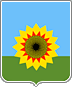 АДМИНИСТРАЦИЯМУНИЦИПАЛЬНОГО РАЙОНА БОГАТОВСКИЙСАМАРСКОЙ ОБЛАСТИПОСТАНОВЛЕНИЕот 06.11.2018г. N 938Об утверждении Плана мероприятий («дорожной карты») по обеспечению многодетных семей, состоящих на учете в целях бесплатного предоставления земельных участков, обеспеченных инженерной инфраструктурой, на территории  муниципального района Богатовский Самарской области для индивидуального жилищного строительства, для ведения личного подсобного хозяйства, дачного хозяйства, садоводства и огородничества на период 2018 – 2020 годы	Во исполнение Распоряжения Правительства Российской Федерации от 6 июля 2018г, № 1375-р, в целях реализации Закона Самарской области от 13.04.2015 N 37-ГД "О порядке постановки на учет граждан, имеющих трех и более детей, желающих бесплатно приобрести сформированные земельные участки из земель, находящихся в государственной или муниципальной собственности", Администрация муниципального района Богатовский Самарской области, ПОСТАНОВЛЯЕТ:1. Утвердить прилагаемый План мероприятий («дорожную карту») обеспечению многодетных семей, состоящих на учете в целях бесплатного предоставления земельных участков, обеспеченных инженерной инфраструктурой, на территории  муниципального района Богатовский Самарской области для индивидуального жилищного строительства, для ведения личного подсобного хозяйства, дачного хозяйства, садоводства и огородничества на период 2018 – 2020 годы согласно приложению к настоящему постановлению.2. Настоящее постановление подлежит опубликованию в районной газете «Красное знамя» и размещению на официальном сайте администрации муниципального района Богатовский.3. Настоящее постановление вступает в силу с даты подписания.     4. Контроль за исполнением настоящего постановления оставляю за собой.Глава  муниципального района БогатовскийСамарской области                                                                                 В.В.Туркин Сальников   22740ПРИЛОЖЕНИЕк постановлению администрации муниципального района Богатовский Самарской области                                                                                   от 06.11.2018г. N 938План мероприятий («дорожная карта»)обеспечению многодетных семей, состоящих на учете в целях бесплатного предоставления земельных участков, обеспеченных инженерной инфраструктурой, на территории  муниципального района Богатовский Самарской области для индивидуального жилищного строительства, для ведения личного подсобного хозяйства, дачного хозяйства, садоводства и огородничества на период 2018 – 2020 годы№ п/пНаименование мероприятияСроки исполненияОтветственные исполнителиОжидаемый результат123451Формирование списков многодетных семей, имеющих право и изъявивших желание на получение земельных участков в собственность бесплатно2018 – 2020 годыКомитет по управлению муниципальным имуществом муниципального района Богатовский, органы местного самоуправления поселений муниципального района Богатовский (по согласованию)Определение потребности в земельных участках, подлежащих предоставлению многодетным семьям в собственность бесплатно2Подготовка и утверждение документации по планировке территории2018 – 2020 годыОтдел архитектуры и градостроительства муниципального района БогатовскийГрадостроительная документация земельных участков3Формирование земельных участков, подлежащих предоставлению многодетным семьям в собственность бесплатно, и составление перечней таких земельных участков2018 – 2020 годыОтдел архитектуры и градостроительства муниципального района БогатовскийПеречни земельных участков, предназначенных для предоставления многодетным семьям в собственность бесплатно4Установление потребности в обеспечении инженерной инфраструктурой земельных участков, предназначенных для предоставления многодетным семьям в собственность бесплатно2018 – 2020 годыорганы местного самоуправления поселений муниципального района Богатовский (по согласованию), отдел архитектуры и градостроительства муниципального района Богатовский, отдел строительства и ЖКХ муниципального района БогатовскийПеречни объектов инженерной инфраструктуры и их технических характеристик5Разработка муниципальных "дорожных карт" по обеспечению инженерной инфраструктурой земельных участков, предназначенных для предоставления многодетным семьям в собственность бесплатно (при появлении потребности в обеспечении)2018 – 2020 годыОрганы местного самоуправления поселений муниципального района Богатовский (по согласованию)Планы мероприятий по обеспечению инженерной инфраструктурой земельных участков, предназначенных для предоставления многодетным семьям в собственность бесплатно6Разработка и утверждение муниципальной программы по обеспечению инженерной инфраструктурой земельных участков, предназначенных для предоставления многодетным семьям в собственность бесплатно (при появлении потребности в обеспечении)2018 – 2020 годыОрганы местного самоуправления муниципального района Богатовский,органы местного самоуправления поселений муниципального района Богатовский (по согласованию)Механизмы реализации и финансирования органами местного самоуправления мероприятий по обеспечению инженерной
инфраструктурой земельных участков, предназначенных для предоставления многодетным семьям в собственность бесплатно7Реализация муниципальной программы по обеспечению инженерной инфраструктурой земельных участков, предназначенных для предоставления многодетным семьям в собственность бесплатно2018 – 2020 годыОрганы местного самоуправления муниципального района Богатовский,органы местного самоуправления поселений муниципального района Богатовский (по согласованию)Обеспечение инженерной инфраструктурой земельных участков, предназначенных для предоставления многодетным семьям в собственность бесплатно8Предоставление земельных участков бесплатно в собственность многодетным семьям2018 – 2020 годыКомитет по управлению муниципальным имуществом муниципального района БогатовскийПередача земельных участков многодетным семьям